Консультация психологаПрофилактика суицида у детей и подростковСамым нелепым и трагичным считается детский суицид. На фоне войн, криминала, проституции и убийств детский суицид считается самым бессмысленным явлением. Однако статистика неумолима: все больше детей за последние годы пытаются или, в конечном, счете уходят из жизни по собственной воле. Какие причины и толкают на данный шаг? Рассматривая их, можно предложить профилактику детского суицида.Отношение детей к смерти и возможному самоубийству формируется и меняется в зависимости от возраста ребёнка. У детей до 5 лет нет ещё устойчивого представления о смерти как о чём-то необратимом, Умереть означает для ребёнка в этом возрасте продолжать существование в какой-то другой форме. Хотя в 5 лет ребёнок уже имеет представление о расставании, на смерть он реагирует скорее со страхом, протестом и с некоторым любопытством. Внутреннее и внешнее ещё окончательно не разделены для ребёнка. У детей этого возраста ещё нет конкретного понятия о времени. Слова «навсегда», «конец» или «окончательно» ещё полностью ими не осознаются. Ребёнку кажется, что смерть - это что-то вроде сна. Ему кажется, что после похорон люди ещё каким-то образом живут в гробу. В то же время ребёнок начинает понимать, что «жизнь после смерти» отличается от обычной жизни. Старший дошкольник имеет достаточно чёткое представление о смерти - часто в образе скелета или привидения с косой. В младшем школьном возрасте часть детей считает смерть наказанием за зло. Другая часть детей относится к смерти как естественному концу жизни. Подростки же полностью осознают неизбежность и окончательный характер смерти. Они уже способны понять существующие в обществе концепции смерти. Подросток может относиться к смерти спокойно и трезво как к естественному концу жизни. В других случаях он может занимать явную защитную позицию, представляя, например, суицид как возможность наказать родителей или жертву ради высокой идеи. Обращайте внимание на характерные признаки:Словесные признаки:прямо и явно говорит о смерти: «Я собираюсь покончить с собой», «Я не могу так дальше жить»; косвенно намекает о своём намерении: «Я больше не буду ни для кого проблемой», «Тебе больше не придётся обо мне волноваться»; много шутит на тему самоубийства; проявляет нездоровую заинтересованность вопросами смерти. Поведенческие признаки:раздаёт другим вещи, имеющие личную значимость окончательно приводит в порядок дела, мирится с давними врагамидемонстрирует радикальные перемены в поведении, такие как: в еде: ест слишком мало или слишком много; во сне: спит слишком мало, или слишком многово внешнем виде: становится неряшливым в школьных привычках:пропускает занятия; не выполняет домашние задания, избегает общения с одноклассниками; проявляет раздражительность, угрюмость, находится в подавленном настроении; замыкается от семьи и друзей, бывает чрезмерно деятельным или, наоборот, безразличным к окружающему миру; ощущает то внезапную эйфорию, то приступы отчаяния.Что можно сделать, чтобы помочь?Установите заботливые взаимоотношения. Не существует всеохватывающих рецептов решения такой серьёзной проблемы, как самоубийство. Но вы можете сделать гигантский шаг вперёд, если станете на позицию уверенного принятия отчаявшегося ребёнка. В дальнейшем очень многое зависит от качества ваших взаимоотношений. Их следует не только выражать словами, но и внутренне принять; в этих обстоятельствах уместнее не морализирование, а поддержка. Для подростка, который чувствует, что он бесполезен и нелюбим, забота и участие близкого человека являются мощными ободряющими средствами. Именно таким образом вы лучше всего проникнете в изолированную душу отчаявшегося ребёнкаБудьте внимательным слушателем. Обращайте внимания на фразы: «У меня нет ничего такого, ради чего стоило бы жить». Если ребёнок страдает от депрессии, то в беседе нужно предоставлять ему возможность больше говорить самому. Не спорьте. Сталкиваясь с суицидальной угрозой, друзья и родственники часто отвечают: «Подумай, ведь ты же живёшь гораздо лучше других людей; тебе бы следовало благодарить судьбу». Этот человек сразу блокирует дальнейшее обсуждение; такие замечания вызывают у несчастного и без того подростка ещё большую подавленность. Желая помочь, таким образом, близкие способствуют обратному эффекту. Нередко в качестве увещевания делают и другое замечание:«Ты понимаешь, какие несчастья и позор ты навлечёшь на свою семью?». Ни в коем случае не проявляйте агрессию, если вы присутствуете при разговоре о самоубийстве, и постарайтесь не выражать потрясения тем, что услышали. обратному эффекту. Нередко в качестве увещевания делают и другое замечание:Вступая в дискуссию, вы можете не только проиграть спор, но и потерять ребёнка. Задавайте вопросы. Если вы задаёте такие косвенные вопросы, как: «Я надеюсь, что ты не замышляешь самоубийства?», - то в них подразумевается ответ, который вам бы хотелось услышать. Следует спокойно и доходчиво спросить о тревожащей ситуации, например: « Как давно ты считаешь свою ситуацию столь безнадежной? …». Ваше согласие выслушать и обсудить проблемы, будет большим облегчением для отчаявшегося человека. Не нужно заставлять ребёнка прыгать выше головы. Может быть, те результаты, которые он сейчас показывает, - это его планка. Уважайте ребёнка, его мнение, не вбивайте ему в голову свои стереотипы. Он - личность. Пусть ребёнок чувствует поддержку и доброе слово родителя. Ведь ребёнок - пусть даже не гениальный математик, не талантливый певец - хорош уже тем, что он есть. Также не следует поучать и указывать на все те причины, по которым подросток обязан жить. Вместо этого нужно больше слушать и стараться убедить его в том, что депрессии и суицидальные тенденции излечимы. Обратитесь за помощью к специалистам. Подростки, склонные к суициду, имеют суженное поле зрения, своеобразное туннельное сознание. Их разум не в состоянии восстановить полную картину того, как следует разрешать непереносимые проблемы. Первая просьба часто бывает о помощи. Родители, друзья, несомненно, могут иметь благие намерения, но им может не хватать умения и опыта, кроме того, они бывают склонны к излишней эмоциональности. Ни в коем случае при суицидальной угрозе не следует недооценивать помощь психиатров или клинических психологов. Специалисты смогут понять сокровенные чувства, потребности и ожидания подростка. Во время психотерапевтической консультации отчаявшиеся люди глубже раскрывают свои страдания и тревоги.Любите и берегите своих детей!Помните, что рядом с Вами есть всегда люди, готовые Вам помочь!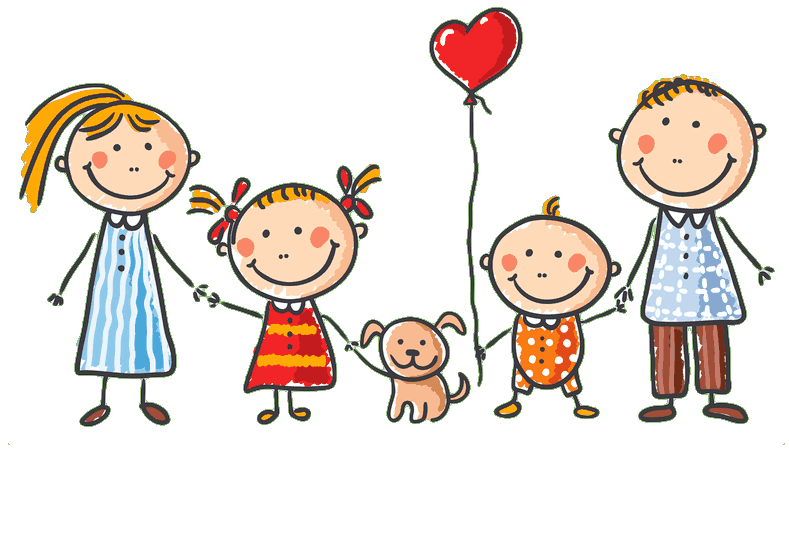           Советы психолога МБДОУ «Детский сад №17                     «Незнайка» Педагог-психолог Мельникова О.П.